«Дружат в нашей группе».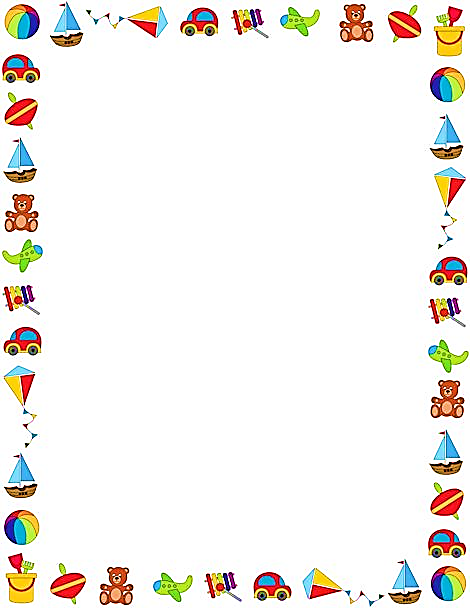                Дружат в нашей группе     (пальцы обеих рук соединяются в замок)               Девочки и мальчики               Мы с тобой подружим   (ритмическое касание пальцев обеих рук)               Маленькие пальчики               Раз, два, три, четыре, пять    (поочередное касание пальцев  обеих рук)               Начинай считать опять:               Раз, два, три, четыре, пять    Мы закончили считать       (руки опустить вниз, встряхнуть кистями)«Девочки и мальчики»            Озорные пальчики,                         быстро шевелим пальчиками            Девочки и мальчики.                      собираем пальчики в кулачок            Это раз – у нас Катюша,            У нее весь нос в веснушках.           поднимаем большой палец вверх            Это два – у нас Андрюшка,           У него в руках хлопушка.               поднимаем вверх указательный палец           Это три – у нас Маришка,           Озорная шалунишка.                      поднимаем  вверх средний палец           А четыре – рыжий Гришка.             поднимаем  вверх безымянный палец           Ну а пятая малышка,           Это девочка Иришка.                      поднимаем  вверх мизинчикТАКИЕ РАЗНЫЕ ДЕЛА       Много дел на белом свете: (Дети сжимают пальчики по одному в кулачки)             Раз, два, три, четыре! (Разжимают пальчики по одному )             Вот военные идут –        (Пальчики «шагают»)             они границу берегут.             А швея иглу берет    ( Имитируют движения руки с иглой при шитье)             И одежду людям шьет.             Дворник улицу метет,  (Подражают движения дворника)             Звонко песенку поет.             Птичница во двор пришла,             Курам зерна принесла. (Выполняют упражнение «Кормление птиц»)                             КАПИТАН                              Я плыву на лодке белой              По волнам с жемчужной пеной.              Я - отважный капитан,              Мне не страшен ураган.           Кончики пальцев направить вперед, прижать руки ладонями друг к другу,      слегка  приоткрыв. Проговаривая стишок, показывать, как лодка качается на      волнах,а затем плавными движениями рук - сами волны.                                             ЛЕТЧИК                 Быть шофером хорошо, (крутят воображаемый руль)                 А летчиком – лучше.                 Я бы в летчики пошел, (имитируют крылья самолёта, расставив руки)                 Пусть меня научат.                 Наливаю в бак бензин, (наклоняют воображаемый сосуд)                 Завожу пропеллер.         (круговое движение правой рукой)       В небеса, мотор, вези, (имитируют крылья самолёта, расставив руки)                 Чтобы птицы пели.                                              АТЫ-БАТЫ        Аты — баты, аты — баты!       (поочерёдно «шагают» указательным и средним пальцами правой и левой руки)        На парад идут солдаты!        Вот идут танкисты,         Потом артиллеристы,        А потом пехота –         Рота за ротой..                                                                                          ЭТО Я.Это глазки. Вот, вот.Это ушки. Вот, вот.Это нос, это рот.Там спинка. Тут живот.Это ручки. Хлоп-хлоп.Это ножки. Топ- топ.Ох,  устали вытрем лоб!Дети показывают части тела и выполняют движения в соответствии с текстом.